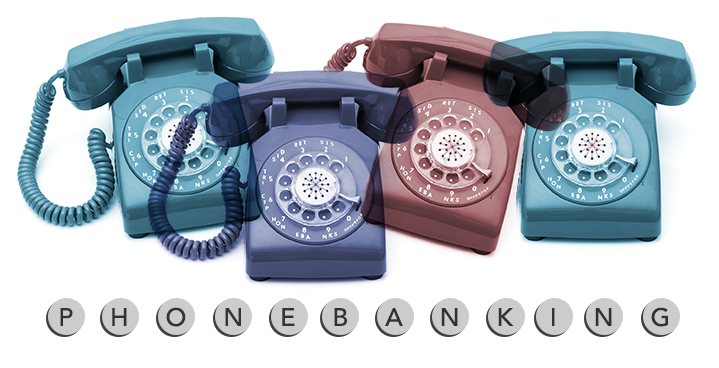 Thursday, April 18, 20195:00 p.m. – 8:00 p.m.North Saint Paul/Maplewood/OakdaleSchool ReferendumSt. Paul Labor Center353 West Seventh Street, St. Paul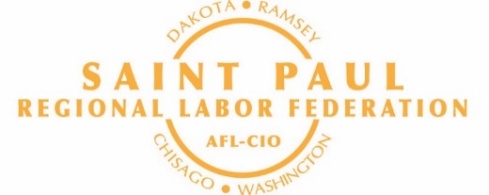 Please RSVP to: Colleen Nocerini at 612-408-2412or cnocerini@stpaulunions.orgOpeiutc#12lt